1.PielikumsMinistru kabineta
2019. gada 27. augusta
Nr. 405 “Noteikumi par pasažieru komercpārvadājumiem ar taksometru”Paziņojums1. Tarifi2. Cenrādis3. PapildmaksaPaskaidrojumi aizpildīšanai: 1. punktā norāda tarifus nolīgšanai, vienam kilometram un vienai minūtei. Tarifs vienam kilometram un vienai minūtei vienlaikus nevar būt vienāds ar 0.Tarifus ar atlaidēm vai palielinājumiem norāda 2. punktā:ailē "Tarifa atšifrējums" norāda tarifa piemērošanas atšifrējumu (piemēram, no starptautiskās lidostas "Rīga" (no plkst. 6.00 līdz 12.00));pārējās ailēs norāda vērtības (euro) ar atlaidēm vai palielinājumiem no 1. punktā norādītā tarifa. Atlaides vai palielinājumi no 1. punktā norādītā tarifa nedrīkst pārsniegt 50 procentus;ja pārvadātājs ir pievienotās vērtības nodokļa maksātājs, tarifa vērtību norāda ar piezīmi "ar PVN".Papildmaksu par citu ar pārvadājumu nesaistītu pakalpojumu norāda 3. punktā.SIA”XTS” Reģ.Nr.43602090904(juridiskas personas nosaukums, reģistrācijas numurs)Oļegs Lauva p.k.221183-10029(pilnvarotās personas vārds, uzvārds)„Tērvetes 46”, Viesturciems, Glūdas pag., Jelgavas nov.,  LV-3003(juridiskā vai struktūrvienības adrese/deklarētās vai faktiskās dzīvesvietas adrese)26072855, siadksultra@gmail.com(kontakttālrunis, e-pasta adrese)Tarifs nolīgšana
(euro)Tarifs par 1 km
(euro)Tarifs par 1 min
(euro)2.001.000.20Atzīmē ar x, ja tarifs braucienam no starptautiskas nozīmes transporta infrastruktūras objekta ir vienāds ar 1. punktā norādīto.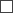 Atzīmē ar x, ja tarifs braucienam no starptautiskas nozīmes transporta infrastruktūras objekta ir vienāds ar 1. punktā norādīto.Atzīmē ar x, ja tarifs braucienam no starptautiskas nozīmes transporta infrastruktūras objekta ir vienāds ar 1. punktā norādīto.Nr.
p. k.Tarifa atšifrējumsNolīgšana
(euro)Par vienu kilometru
(euro/km)Par vienu minūti
(euro/min)1.„MINIMĀLAIS”1.420.850.202.„NAKTS TARIFS”2.001.000.303.„SVĒTKU TARIFS”2.001.200.50Nr.
p. k.AtšifrējumsEuro1. PIEMAKSA PAR PAPILPAKALPOJUMIEM 1 EUR/ 5 EUR2.3.31.07.2023.Oļegs Lauva